    Emotional Intelligence: What it is and how to get itHave you ever said to yourselfI know I shouldn’t have said that, but you know I have a temper!I know I should have said something, but I hate conflict.	Don’t talk to me today.  I’m in a bad mood.Would you like to understand why such statements can get in the way of positive relationships with co-workers, customers, and others? Knowing what emotional intelligence is and how to increase yours is vital to professional success. This course offers a clear explanation of what emotional intelligence is along with specific tools that anyone can use to develop it. Participants are encouraged to target areas of emotional intelligence in which increased facility will help them be more effective supervisors, team members, and colleagues. Daniel Goleman’s4 Pillars of Emotional IntelligenceSelf-awarenessSelf-managementAwareness of othersRelationship managementOne Date OnlyWednesday, March 13, 2013 – 8:30 a.m. to 3:30 p.m.This class is worth 7 CLPsPresented By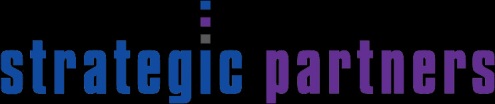 